Запрос ценовых предложений № 2021235  Добавить в Избранноесредства гигиены, моющие средстваПриём заявок завершается 08.03.2022 в 15:00 по алмаатинскому времени  (через 6 суток, 22 часа, 10 минут и 2 секунды) .ИзвещениеРазъяснения - 0Приглашения к участию - 0Статистика посещений - 3Дополнительные поля предложений - 0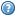 